附件3：培训期间疫情防控要求及证明材料样式参考提供健康码，绿色码方可参加培训。培训报到前14天体温检测记录，记录样表如下（签名处须手签）：提供个人14天行程轨迹证明方法1：扫描如下二维码，进入“通讯大数据形成卡”，输入手机号和验证码，选中“同意并授权运营商查询本人在疫情期间14天内到访信息”，然后点击“查询”，即可得到14天行程轨迹证明，把证明打印出来，签名并注明日期提交。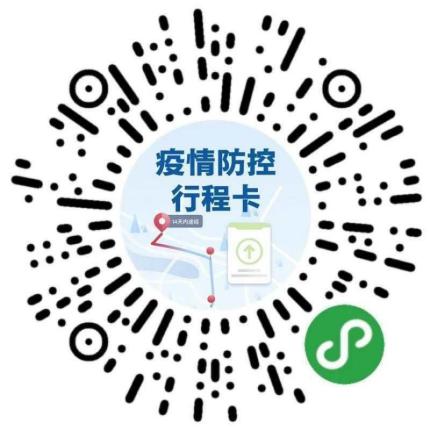 方法2：向10001（电信）/10086（移动）/10010（联通）发送“cxmyd”，（其实是“查询漫游地”的缩写）就可以查询到本人近14日内行动轨迹，发送短信后，提供身份证号码后四位数，即可收到运营商的行动轨迹证明短信。然后把短信打印出来，签名并注明时间。提交《个人健康承诺书》，承诺书如下，请认真填写相关信息，打印出来手写签名提交。学员个人健康承诺书姓名：            所在单位：                       手机号码：     身份证号：                     　  在新冠肺炎疫情防控期间，本人自觉遵守疫情防控有关规定，现郑重承诺如下： 　一、本人近期（自今日起前14天内）无到过疫区、有病例报告的村（社区），无接触过新型冠状病毒感染者，无接触过来自疫区或有病例报告的村（社区）发热或有呼吸道症状的患者。 　　二、本人目前身体健康且近期内（自今日起前14天内）没有出现发烧、咳嗽、胸闷等与新型冠状病毒感染有关的症状。 　　三、自觉保持个人清洁卫生、勤洗手、注意咳嗽礼仪；在培训期间遵守各项防疫规定、上课戴口罩；课余时间不聚集、不串门、不外出，保持必要的社交距离；自觉接受医疗机构流行病学调查，主动配合进行健康监测，当出现发热（体温≥37.3℃）、乏力、干咳等不适症状时，及时报告并按照规范流程就诊。 　　四、本人完全了解上述内容，承诺遵守，并对所承诺的事项承担法律责任。　                        承诺人：                  2020年  月   日姓 名单 位手机日期日期体温（度）体温（度）签名签名    备注    年   月  日    年   月  日